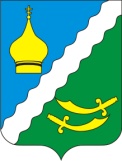 РОССИЙСКАЯ ФЕДЕРАЦИЯРОСТОВСКАЯ ОБЛАСТЬМАТВЕЕВО – КУРГАНСКИЙ РАЙОНМУНИЦИПАЛЬНОЕ ОБРАЗОВАНИЕ«МАТВЕЕВО - КУРГАНСКОЕ СЕЛЬСКОЕ ПОСЕЛЕНИЕ»АДМИНИСТРАЦИЯ МАТВЕЕВО – КУРГАНСКОГО СЕЛЬСКОГО ПОСЕЛЕНИЯПОСТАНОВЛЕНИЕ« 22 »     07    2019 г.                          №  93                         п. Матвеев Курган      В соответствии со статьей 39.6 п.2 п.п.32 Земельного  кодекса Российской Федерации от 25.10.2001г. № 136-ФЗ, и Федеральным законом от 23.06.2014г. № 171-ФЗ «О внесении изменений в Земельный кодекс Российской Федерации и отдельные законодательные акты Российской Федерации», учитывая преимущественное право на заключение договора аренды без права выкупа земельного участка (договор аренды от 14.07.2014г. № 1), и на основании заявления ООО «Октябрь».  ПОСТАНОВЛЯЮ:1. Предоставить в аренду без права выкупа ООО «Октябрь» земельный участок из земель сельскохозяйственного назначения для сельскохозяйственного производства, расположенного по адресу: Ростовская область, Матвеево-Курганский район, на территории ТОО «Октябрь», кадастровый номер 61:21:0600001:2626, общей площадью 63000 кв.м. сроком на 5 лет без права выкупа.                     2. Заключить договор аренды без права выкупа земельного участка с ООО «Октябрь», обеспечить государственную регистрацию договора аренды земельного участка в соответствии с ФЗ от 13.07.2015г. № 218-ФЗ «О государственной регистрации недвижимости».       4. Контроль за исполнением данного постановления оставляю за собой.Глава Администрации                                                                                                 Матвеево-Курганскогосельского поселения                                                                          Г.В. ЩетковаО предоставлении в аренду без права выкупа земельного участка ООО «Октябрь». 